MUNICIPIUL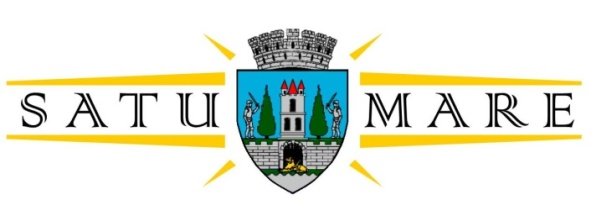 Birou de consultanta tehnica si supervizare lucrariPiaţa 25 Octombrie 1, Cam. XXI; 440026 Satu MareTelefon: (0261) 807515Nr. 38008/06.08.2018RAPORT  DE  SPECIALITATE la proiectul de hotărâre privind aprobarea Studiului de Oportunitate : ”Crearea unui Sistem de Management al traficului inclusiv Sistem de Monitorizare Video pe teritoriul municipiului Satu Mare”Obiectul acestui Studiu de Oportunitate este ”Crearea unui Sistem de Management al traficului inclusiv Sistem de Monitorizare Video pe teritoriul municipiului Satu Mare.Obiectivul specific constă în realizarea unui sistem de management al traficului şi de supraveghere video care să reprezinte o soluție în ce privește rezolvarea nevoilor de mobilitate a populației de toate vârstele din municipiul Satu Mare, un sistem de transport eficient și durabil, accesibil și economic care va contribui pozitiv la dezvoltarea orașului și la creșterea calității vieții locuitorilor, îmbunătățirea siguranței și securității transportului.În prezent nu există un sistem de management al traficului.Necesitatea realizării acestui studiu este datorată și faptului că Primăria municipiului Satu Mare dorește promovarea unor strategii cu emisii scăzute de dioxid de carbon în municipiu, inclusiv promovarea mobilității urbane multimodale durabile, prin investiții bazate pe Planul de mobilitate urbană durabilă a municipiului Satu Mare, care au impact semnificativ la creșterea calității vieții cetățenilor, răspunzând astfel apelului de proiecte cu numărul POR/2017/4/4.1/1 – Axa prioritara 4: Sprijinirea dezvoltarii urbane durabile.În conformitate cu prevederile art. 36, aliniat 4, lit.”d”  şi art. 45 aliniat 2 litera “a” din Legea 215/2001, cu modificarile si completarile ulterioare, privind Administraţia publică locală, referitoare la temeiul legal pentru adoptarea hotărârilor.Proiectul - faza STUDIU DE OPORTUNITATE -  a fost realizat de către:Proiectant:	S.C. OTP Consulting Romania S.R.LS-a  propus realizarea urmatorului studiu:”Crearea unui Sistem de Management al traficului inclusiv Sistem de Monitorizare Video pe teritoriul municipiului Satu Mare CARACTERISTICI TEHNICE: - unităţi de monitorizare montate pe autobuse OBU – 52 buc- panouri de informare in autobuse – 104 buc- panouri de informare in staţii – 30 buc- validator de bilete – 52 buc- echipament pentru controlul validarii cardurilor de călătorie – 12 buc- camere de supraveghere montate in autobuse – 52 buc- camere de supraveghere montate in staţii – 30 buc- software monitorizare video – 1 buc- software planificare şi decontare– 1 buc- software monitorizare transport şi informare călători– 1 buc- software de e-ticketing– 1 buc- unităţi de incărcare carduri pentru case de vândut bilete – 6 buc- automate de încărcare carduri – 4 bucSupunem spre aprobare proiectul de hotărâre privind aprobarea STUDIULUI DE OPORTUNITATE  ” Crearea unui Sistem de Management al traficului inclusiv Sistem de Monitorizare Video pe teritoriul municipiului Satu Mare”.Şef Birou,						Director executiv,   ing. Criste Florin Calin				   	 Ursu LucicaAnexe:- proiect – Studiu de Oportunitate privind ” Crearea unui Sistem de Management al traficului inclusiv Sistem de Monitorizare Video pe teritoriul municipiului Satu Mare”.Întocmit Ing. Comiati Ovidiu2 ex.